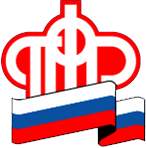 ПЕНСИОННЫЙ ФОНД РОССИЙСКОЙ  ФЕДЕРАЦИИ03.04.2017ПРЕСС-РЕЛИЗС 1 апреля увеличились социальные пенсииС 1 апреля на 1,5% увеличились социальные пенсии, а также пенсии по государственному пенсионному обеспечению, размеры которых определяются исходя из соответствующего размера социальных. Данная индексация затрагивает почти 3 тысячи пенсионеров по Магаданской области.В целом, средний размер прибавки к социальной пенсии вЯгоднинском районе после повышения составляет202рубля, ксоциальной пенсии детям-инвалидам - 303 рубля. При этом, как и раньше, в 2017 году в России не будет получателей пенсий, чей ежемесячный доход ниже прожиточного минимума пенсионера в регионе проживания или в среднем по стране. Всем неработающим пенсионерам Колымы производится региональная социальная доплата к пенсии до уровня прожиточного минимума. У нас в Ягоднинском районе на 2017 год прожиточный минимум для РСД установлен в размере 15460 руб., в 2016 году он был равен 14770 руб.  Также с 1 апреля на 0,38% повысился размер страховых пенсий (без индексации фиксированной выплаты). С учетом прошедшего увеличения 1 февраля на 5,4% общий объем повышения страховых пенсий в 2017 году составляет 5,8%.Пенсии с учетом корректировки получат около 26 тысяч неработающихполучателей страховой пенсии Магаданской области. Начальник управления                                                                      М.С. ЦукановГОСУДАРСТВЕННОЕ УЧРЕЖДЕНИЕ – УПРАВЛЕНИЕ ПЕНСИОННОГОФОНДАРОССИЙСКОЙ ФЕДЕРАЦИИ В ЯГОДНИНСКОМ РАЙОНЕ МАГАДАНСКОЙ ОБЛАСТИ________________________________________________________________